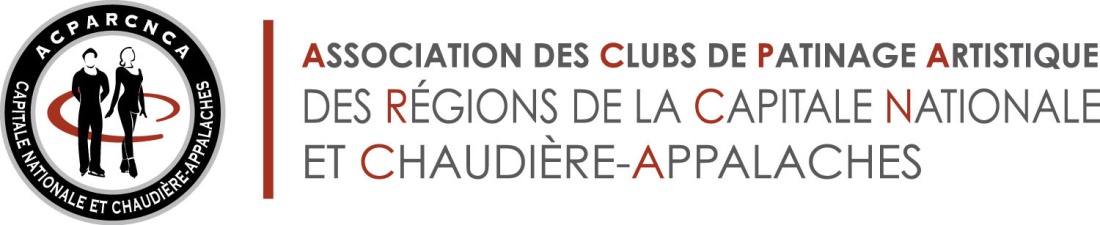 LAURÉATS RÉGIONAUX 201426 avril 2015Hotel Plaza Salle de balMÉRITAS 2014-2015 (BOURSIER)LAURÉATS DE PATINAGE QUÉBEC 2014LAURÉATS DE PATINAGE CANANA 2014LAURÉATS RÉGIONAUX 2014MÉDAILLES D’ORMédaillés d’or en tests pour l’année 2014Style LibreInterprétationDANSESHabiletésPré-Novice CouplePré-Novice CoupleLéa SavoieCPA  Ste-MariePier-Alexandre HudonCPA La PocatièrePré-Novice messieursThomas PelletierCPA Cap-RougePré-Novice damesLori-Ann MatteCPA St-Romuald/St-JeanNovice CoupleNovice CoupleLori-Ann MatteCPA St-Romuald/St-JeanThierry FerlandCPA St-Romuald/St-JeanNovice MessieursNovice MessieursThierry FerlandCPA St-Romuald/St-JeanNovice DanseNovice DanseAlexane PicardCPA LorettevilleMaxime CarbonneauCPA Fleurs de givreRachel TremblayCPA St-CômeÉdouard TremblayCPA St-CômeJunior DamesJunior DamesJustine BelzileCPA  Ste-FoyRosalie ChabotCPA BeaucevilleSophie LaroucheCPA Ste-FoyJunior MessieursJunior MessieursLaurent GuayCPA CharnyOlivier BergeronCPA LévisSenior damesSenior damesLori-Ann PelchatCPA les Tourbillons de St-IsidoreSenior messieursChristophe BelleyCPA LévisFrancis BeaulieuVilleneuveSenior danseÉlisabeth ParadisCPA LorettevilleFrançois-Xavier OuelletteLames d’Argent de LavalPatinage SynchroniséPatinage SynchroniséÉvolution Catégorie IntermédiairesCPA  Québec – CharlesbourgPatineur régional de compétition DAMESRégionÉmilie HuotCPA ÉlanMaude-Sophie PerreaultCPA LévisRebeka FournierCPA St Romuald St-JeanPatineur de TESTSRégionÉlizabeth SiroisCPA St-ÉtienneIsabelle LefebvreCPA Les Tourbillons St-IsidoreSandrine BouchardCPA St Romuald St-JeanBénévole de ClubRégionAnna GirardCPA VilleneuveBrigitte DionCPA Les Tourbillons St-IsidoreBénévoles RégionYolaineTremblayCPA Baie Saint PaulAthlète de Patinage PlusRégionAnne-Sophie TremblayCPA Québec - NeufchâtelÉlodie OuelletCPA LévisRaphaële DemersCPA Les Tourbillons St-IsidoreAthlète de Patinage STARRégionFrédérique TremblayCPA St Romuald St-JeanJolène LacombeCPA LévisMélina FournierCPA Les Tourbillons St-IsidoreAthlète de Patinage de compétitionRégionJeanne LaflammeCPA Sainte-MarieLori-Ann Matte et Thierry FerlandCPA St Romuald St-JeanAssistante de programme RégionIsabelle LefebvreCPA Les Tourbillons St-IsidoreJolène LacombeCPA LévisJustine DaigleCPA St Romuald St-JeanMélissa CôtéCPA Québec - NeufchâtelEntraineurs bénévoles ClubLéila Roy-ChâtignyCPA Les Tourbillons St-IsidoreSylvie BédardCPA Ste-FoyVirginie Pouliot RobergeCPA LévisEntraineurs de clubs et de patinage récréatif ClubChantal OtisCPA LévisMélissa LiretteCPA Les Tourbillons St-IsidorePatinage Plus - DamesRégionÉlymaud ProulxCPA Québec-NeufJeanne LessardCPA Ste-FoyJenny-Ann CaronCPA St-Jean-Port-JoliPatinage Plus - MessieursRégionJasmin MoisanCPA Saint-MarcJustin CharroisCPA St-Jean-Port-JoliLoïc TrépanierCPA St-ÉtienneVolet compétition Sans Limites  - DamesRégionAudrey-Anne RoyCPA AbénakisMarie-Raphaële SavoieCPA Sainte-MarieRose Savard-FergusonCPA Baie St-PaulVolet compétition Pré-juvénile - DamesRégionAlyson ThibaultCPA Sainte-MarieArianne BellyCPA Fleurs de GivreMarianne RobergeCPA Québec-NeufVolet patinage Star (Pré-Prélimimaire et Préliminaire) - DamesRégionJade LaflammeCPA ÉlanKélia RenaudCPA Baie St-PaulMaude BouchardCPA VilleneuveVolet patinage Star (Pré-Prélimimaire et Préliminaire) - MessieursRégionÉdouard BanvilleCPA St-Romuald / St JeanÉtienne LacasseCPA Cap-RougeOlivier BoulianeCPA ThetfordVolet patinage Star (Junior bronze à Or) - DamesRégionAlexandra BosséCPA Baie St-PaulJolène LacombeCPA LévisMarie-Pier JuneauCPA Pont-RougeVolet patinage Star (Junior bronze à Or) - MessieursRégionJulien RhéaumeCPA DonnaconaPatrick MartelCPA Saint-MarcWiliam GingrasCPA ÉlanVolet Étoile et Débutant - DamesRégionChloé Tremblay-LévesqueCPA Baie St-PaulOcéanne HalléCPA Les Tourbillons de St-IsidoreSara-Kim BéginCPA Sainte-MarieVolet Étoile et Débutant - MessieursRégionÉthan TremblayCPA St-Romuald / St JeanMaxime PelletierCPA Les Pointes de Diamant St-PamphileVolet InterprétationRégionMarie-Pier JuneauCPA Pont-RougeSandrine FalardeauCPA CharnyVictoria BélangerCPA St-Romuald / St JeanVolet Olympiques Spéciaux (Capital National)RégionFlorence TremblayCPA VilleneuveJustin MauriceCPA VilleneuveMathys BoivinCPA VilleneuveVolet Olympiques Spéciaux Chaudières AppalachesRégionRosalie PichetteCPA LévisKarell VachonCPA LévisGabriel LaverdièreCPA LévisVolet Patinage SynchroniséRégionGirl's on Ice (Débutant 1)CPA Sainte-MarieLes Fines Lames Élémentaires CPA LévisLes Fines Lames Pré-NoviceCPA LévisTest de Patinage - STARRégionÉlizabeth SiroisCPA St-ÉtienneIsabelle LefebvreCPA Les Tourbillons de St-IsidoreSandrine BouchardCPA St-Romuald / St JeanAssistant de programmeRégionAlexia Dionne CPA Fleurs de GivreJacynthe DemersCPA Québec-NeufNadège FaucherCPA VilleneuveRosemary OuellonCPA Duberger - Les SaulesBénévole de clubRégionClaudine RobitailleCPA CharnyDenise Bernard BédardCPA LorettevilleLucie DallaireCPA VilleneuveMarie_Noelle LabbéCPA Axel  St-Joseph BeauceLinda GuayCPA LévisMaryse NadeauCPA Québec-NeufJuge de compétition par excellenceClubPatricia RacineNicole  St-GelaisMarie-Josée Hamel Juge de tests Star par excellenceClubNicole St-GelaisParisse ParentElizabeth GrondinSpécialiste de données en chef ou d’ordinateur par excellenceClubYolaine TremblayRoger ChagnonGaston TremblaySpécialiste de données par excellenceClubNicole NoëlMurielle FoucaultSylvie BoutinOfficiel technique par excellenceClubJoanne GodinTemple de la RenomméeClubDiane PortelanceEntraîneur professionnelStyle LibreClubAmélie BeaulieuCPA St-ÉtienneAriane DumaisCPA St-Jean-Port-JoliBrandon-Lee GrahamCPA CharlesbourgCatherine GenestCPA VilleneuveÉléonore CormierCPA SilleryÉlizabeth SiroisCPA St-ÉtienneFélina LaroseCPA Les Tourbillons de St-IsidoreIsabelle LefebvreCPA Les Tourbillons de St-IsidoreKellyanne GarneauCPA St-ÉtienneLaurianne GenestCPA St-DamienLaurie PagéCPA LorettevilleLéa SavoieCPA Sainte-MarieMégane TardifCPA Sainte-MarieMélissa BoissonneaultCPA St-AugustinNaomie BernierCPA VilleneuveSandrine BouchardCPA St-Romuald / St JeanSimonne ThivergeCPA CharlesbourgInterprétationClubAmélie HébertCPA ÉlanAlexandre Jacques-SimardCPA St-ÉtienneAmélie BeaulieuCPA St-ÉtienneCatherine LetellierCPA VilleneuveÉlizabeth SiroisCPA St-ÉtienneMarie-Pier JuneauCPA Pont-RougeOphélie LavoieCPA Sainte Marie BeauceÉlisabeth ChouinardCPA Saint-ÉtienneDansesClubAnnie Toulouse FournierCPA MontmagnyAude Jalbert DrouinCPA St-Jean-Port-JoliAudréa OuelletCPA Fleurs de GivreAudrey Leblond CPA CharnyBéatrice Picard CPA LorettevilleJuliette NaudCPA Saint-MarcLaure Jalbert DrouinCPA St-Jean-Port-JoliMaggie JacquesCPA ThetfordMarie ChalifourCPA DonnaconaMégan CaronCPA Québec-NeufMegan CôtéCPA Ste-CroixMiabelle BoisvertCPA Ste-CroixOphélie GénierCPA St-GeorgesRoxanne FortinCPA Axel  St-Joseph BeauceSandrine BouchardCPA St-Romuald / St JeanSarah PerreaultCPA DonnaconaHabiletésClubAmélie HébertCPA ÉlanAnne-Frédérique NaudCPA Saint-MarcAnne-Julie LavoieCPA St-GeorgesAudrey AllardCPA Val-BélairCindy ChamberlandCPA St-Romuald / St JeanClaudie De RicoCPA LevisEmma FontaineCPA ÉlanEmmanuelle GirouxCPA Les Tourbillons de St-IsidoreJacynthe Boisvert-BouchardCPA Ste-FoyJolène LacombeCPA LevisJustine-Élise BouchardCPA St-ÉtienneLaurence LabéréeCPA Ste-FoyLaurie GrubissaCPA Saint-MarcLaurie LapointeCPA St-Romuald / St JeanMarianne PicardCPA Saint-MarcMarie-Pier Légaré-BaribeauCPA ÉlanMaude RiouxCPA Val-BélairMaude-Sophie PerreaultCPA LevisMélissa BoissonneaultCPA St-AugustinMiabelle BoisvertCPA Ste-CroixNiki GrandboisCPA Saint-MarcOphélie GénierCPA St-GeorgesSabrina LeclercCPA LevisSabrina PaquinCPA Saint-MarcSandrine BouchardCPA St-Romuald / St JeanSandrine DuboisCPA Saint-MarcSarah-Michèle MorinCPA St-Georges